19-8591/2020	Дата документа:	21.04.2020Уважаемые руководители!Комитет общего и профессионального образования Ленинградской области доводит до вашего сведения информацию о том, что в рамках реализации регионального проекта «Поддержка семей, имеющих детей» Региональный консультационный центр Ленинградской области по оказанию психолого-педагогической, методической и консультативной помощи гражданам, имеющим детей, на базе ГАОУ ДПО «Ленинградский областной институт образования» проводит запись родителей (законных представителей) обучающихся на консультацию в oнлайн-режиме по ссылке: https://loiro.ru/rkc/ или http://rkc47.ru/. Данный ресурс должен быть эффективно использован в период введения ограничительных мер, связанных с распространением новой коронавирусной инфекции (COVID-19), особенно при оказании психологической поддержки родителям в период организации дистанционного обучения.Комитет просит довести данную информацию до сведения родителей (законных представителей) обучающихся посредством всех возможных источников: муниципальные СМИ, официальные сайты муниципальных органов управления образованием и сайты образовательных организаций, а также через социальные сети.Заместитель председателя комитета                              Т.Г. РыборецкаяЗасельская Т.Ю.539-44-52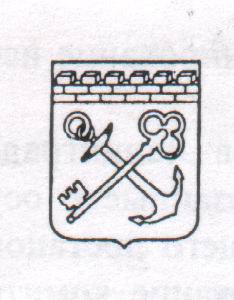 РОССИЙСКАЯ ФЕДЕРАЦИЯАдминистрация Ленинградской областиКОМИТЕТОБЩЕГО И ПРОФЕССИОНАЛЬНОГО ОБРАЗОВАНИЯЛЕНИНГРАДСКОЙ ОБЛАСТИ191124, Санкт-Петербург, пл. Растрелли, 2, лит. А.Телефон: (812) 539-44-50, факс: (812) 539-44-79E-mail: office_edu@lenreg.ru_________________ №  _________________на № ____________ от  _________________Руководителям органовместного самоуправления,осуществляющих управлениев сфере образованияРуководителям государственных образовательных организаций Ленинградской области